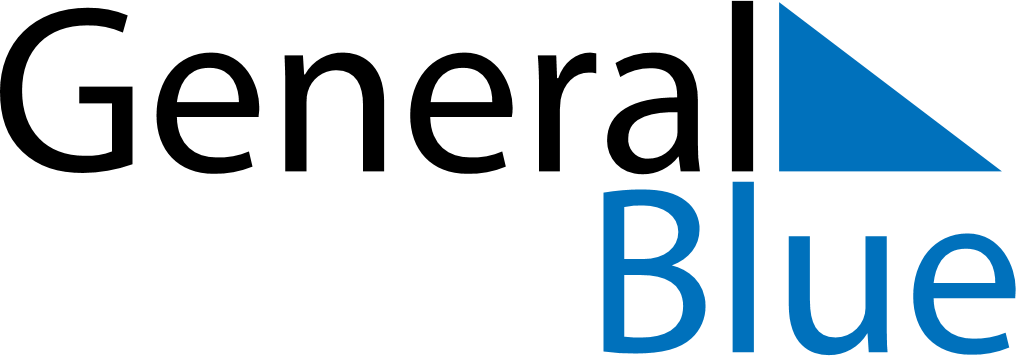 December 2024December 2024December 2024December 2024December 2024December 2024Eindhoven, North Brabant, The NetherlandsEindhoven, North Brabant, The NetherlandsEindhoven, North Brabant, The NetherlandsEindhoven, North Brabant, The NetherlandsEindhoven, North Brabant, The NetherlandsEindhoven, North Brabant, The NetherlandsSunday Monday Tuesday Wednesday Thursday Friday Saturday 1 2 3 4 5 6 7 Sunrise: 8:21 AM Sunset: 4:32 PM Daylight: 8 hours and 11 minutes. Sunrise: 8:22 AM Sunset: 4:32 PM Daylight: 8 hours and 9 minutes. Sunrise: 8:23 AM Sunset: 4:31 PM Daylight: 8 hours and 7 minutes. Sunrise: 8:25 AM Sunset: 4:31 PM Daylight: 8 hours and 6 minutes. Sunrise: 8:26 AM Sunset: 4:30 PM Daylight: 8 hours and 4 minutes. Sunrise: 8:27 AM Sunset: 4:30 PM Daylight: 8 hours and 2 minutes. Sunrise: 8:28 AM Sunset: 4:30 PM Daylight: 8 hours and 1 minute. 8 9 10 11 12 13 14 Sunrise: 8:30 AM Sunset: 4:29 PM Daylight: 7 hours and 59 minutes. Sunrise: 8:31 AM Sunset: 4:29 PM Daylight: 7 hours and 58 minutes. Sunrise: 8:32 AM Sunset: 4:29 PM Daylight: 7 hours and 57 minutes. Sunrise: 8:33 AM Sunset: 4:29 PM Daylight: 7 hours and 55 minutes. Sunrise: 8:34 AM Sunset: 4:29 PM Daylight: 7 hours and 54 minutes. Sunrise: 8:35 AM Sunset: 4:29 PM Daylight: 7 hours and 53 minutes. Sunrise: 8:36 AM Sunset: 4:29 PM Daylight: 7 hours and 53 minutes. 15 16 17 18 19 20 21 Sunrise: 8:37 AM Sunset: 4:29 PM Daylight: 7 hours and 52 minutes. Sunrise: 8:37 AM Sunset: 4:29 PM Daylight: 7 hours and 51 minutes. Sunrise: 8:38 AM Sunset: 4:29 PM Daylight: 7 hours and 51 minutes. Sunrise: 8:39 AM Sunset: 4:30 PM Daylight: 7 hours and 50 minutes. Sunrise: 8:39 AM Sunset: 4:30 PM Daylight: 7 hours and 50 minutes. Sunrise: 8:40 AM Sunset: 4:30 PM Daylight: 7 hours and 50 minutes. Sunrise: 8:41 AM Sunset: 4:31 PM Daylight: 7 hours and 50 minutes. 22 23 24 25 26 27 28 Sunrise: 8:41 AM Sunset: 4:31 PM Daylight: 7 hours and 50 minutes. Sunrise: 8:41 AM Sunset: 4:32 PM Daylight: 7 hours and 50 minutes. Sunrise: 8:42 AM Sunset: 4:32 PM Daylight: 7 hours and 50 minutes. Sunrise: 8:42 AM Sunset: 4:33 PM Daylight: 7 hours and 50 minutes. Sunrise: 8:42 AM Sunset: 4:34 PM Daylight: 7 hours and 51 minutes. Sunrise: 8:43 AM Sunset: 4:35 PM Daylight: 7 hours and 51 minutes. Sunrise: 8:43 AM Sunset: 4:35 PM Daylight: 7 hours and 52 minutes. 29 30 31 Sunrise: 8:43 AM Sunset: 4:36 PM Daylight: 7 hours and 53 minutes. Sunrise: 8:43 AM Sunset: 4:37 PM Daylight: 7 hours and 54 minutes. Sunrise: 8:43 AM Sunset: 4:38 PM Daylight: 7 hours and 55 minutes. 